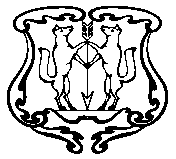 АДМИНИСТРАЦИЯ ГОРОДА ЕНИСЕЙСКАКрасноярского краяПОСТАНОВЛЕНИЕ«  29 »      08     2014 г.                    г. Енисейск                                      №  218 - пОб утверждении требований   к качеству услуг      по       погребению        согласно гарантированному перечню, подлежащих возмещению  за   счет  средств   краевого бюджетаВ соответствии со статьей 9 Федерального закона от 12.01.1996 N 8-ФЗ "О погребении и похоронном деле", Законом Красноярского края от 07.02.2008 №4-1275 «О выплате социального пособия на погребение и возмещении стоимости услуг по погребению», постановлением совета администрации Красноярского края от 31.03.2008 №141-п «Об утверждении порядка выплаты социального пособия на погребение умерших граждан, не подлежавших обязательному социальному страхованию на случай временной нетрудоспособности и в связи с материнством на день смерти и не являющихся пенсионерами, а так же в случае рождения мертвого ребенка по истечении 154 дней беременности и порядка возмещения специализированным службам по вопросам похоронного дела стоимости услуг по погребению умерших граждан, не подлежавших обязательному социальному страхованию на случай временной нетрудоспособности и в связи с материнством на день смерти и не являвшихся пенсионерами, а так же в случае рождения мертвого ребенка по истечении 154 дней беременности», руководствуясь статьями 44.1 и 44.3 Устава города Енисейска ПОСТАНОВЛЯЮ:Согласовать с 01.01.2014 стоимость услуг, предоставляемых согласно гарантированному перечню услуг по погребению, подлежащих возмещению за счет средств краевого бюджета в размере 5306,10 рублей согласно приложению №1.Утвердить требования к качеству услуг по погребению согласно гарантированному перечню, подлежащих возмещению за счет средств краевого бюджета, согласно приложению № 2 к настоящему Постановлению.Настоящее постановление вступает в силу со дня его подписания и распространяет свое действие на правоотношения, возникшие с 1 января 2014 года.4. Считать утратившим силу Постановление от 29.04.2009 N 355-п «Об утверждении стоимости услуг по погребению, предоставляемых в соответствиисо ст. 12 Федерального закона «О погребении и похоронном деле».5. Контроль за выполнением настоящего Постановления оставляю засобой.Глава администрации	А.В .АвдеевСмолячкова Людмила Викторовна 8(39195)-249-49Приложение № 1 к постановлению администрации города«  29 »      08     2014 г.СТОИМОСТЬ Услуг по погребению умерших граждан, не подлежавших обязательному социальному страхованию на случай временной нетрудоспособности и в связи с материнством на день смерти и не являвшихся пенсионерами, а так же в случае рождения мертвого ребенка по истечении 154 дней беременности, предоставляемых специализированной службой по вопросам похоронного делаПриложение № 2
к Постановлению
администрации города
«  29 »      08     2014 г.ТРЕБОВАНИЯК КАЧЕСТВУ СОГЛАСНО ГАРАНТИРОВАННОМУ ПЕРЕЧНЮ УСЛУГ ПО ПОГРЕБЕНИЮ, ПОДЛЕЖАЩИХ ВОЗМЕЩЕНИЮ ЗА СЧЕТ СРЕДСТВ КРАЕВОГО БЮДЖЕТАПеречень услуг, гарантированныхТребования к качеству предоставляемых услуг1. Оформление документов, необходимых для погребенияОформление медицинского заключения о смерти,свидетельства о смерти, справки для получения пособия2. Облачение тела умершего, не имеющего родственников либо законных представителейТело умершего покрывают хлопчатобумажной тканью3. Предоставление и доставка гроба и других предметов, необходимых для погребенияИзготовление гроба из строганого пиломатериала с обивкой наружной и внутренней сторон "вгладь" хлопчатобумажной тканью. Погрузка и доставка гроба в морг судебно-медицинской экспертизы4. Перевозка гроба с телом (останками) умершего на кладбищеПредоставление автокатафалка или другого специального автотранспорта для перевозки гроба с телом умершего из морга в автокатафалк, снятие и пронос гроба с теломумершего к месту захоронения на кладбище5. ПогребениеИзготовление могилы вручную на плановомучастке в соответствии с планировкой . кладбища, перенос тела умершего к месту захоронения, захоронение, оформление надмогильного холма, установка деревянного столбика с регистрационной табличкой